Pracovní list č. 3Na základě vzorové tabulky, proveďte odhad objemu výroby a nákladů 
za hospodářský rok.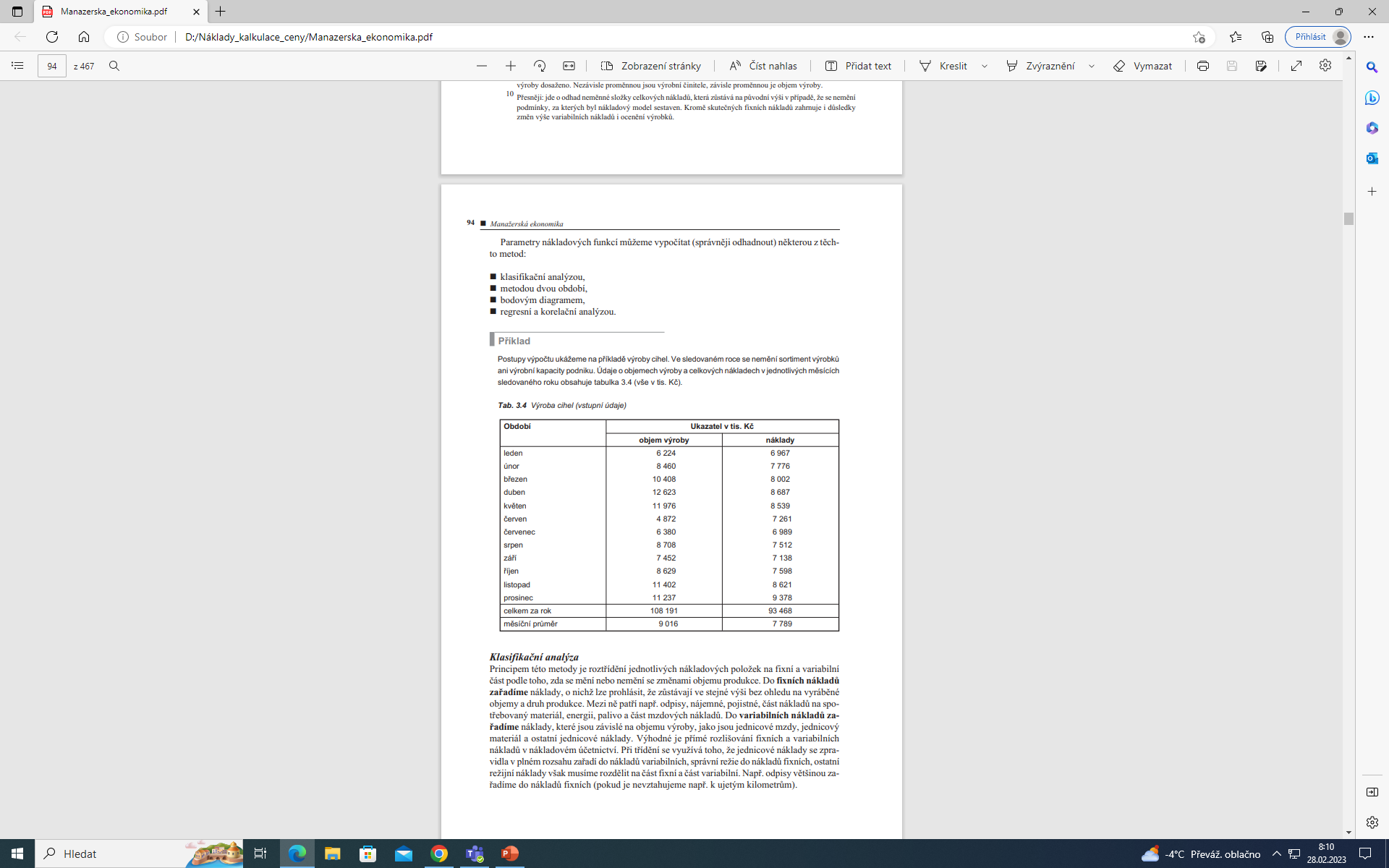 Proveďte korelační analýzu (r) a vytvořte bodový grafKorelační koeficient nabývá pouze hodnot z intervalu od -1 do 1. Svých extrémních hodnot (tedy 1 a -1) nabývá pouze, pokud všechny body (��,��) leží na jedné přímce. Korelační koeficient je roven 1, pokud je mezi veličinami vztah přímé úměry (tedy čím větší je hodnota jedné veličiny, tím větší je hodnota i druhé veličiny). Pokud je mezi veličinami vztah nepřímé úměry, je korelační koeficient roven -1.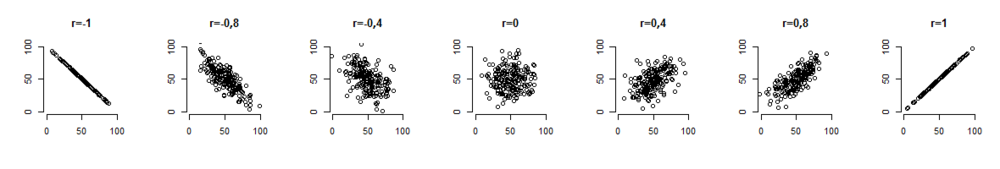 Proveďte funkci nákladů za hospodářský rok a měsíc:ObdobíUkazatel v tis. KčUkazatel v tis. KčObdobíObjem výrobynákladyLedenÚnorBřezenDubenKvětenČervenČervenecSrpenZáříŘíjenListopadProsinecCelkem za rokMěsíční průměr